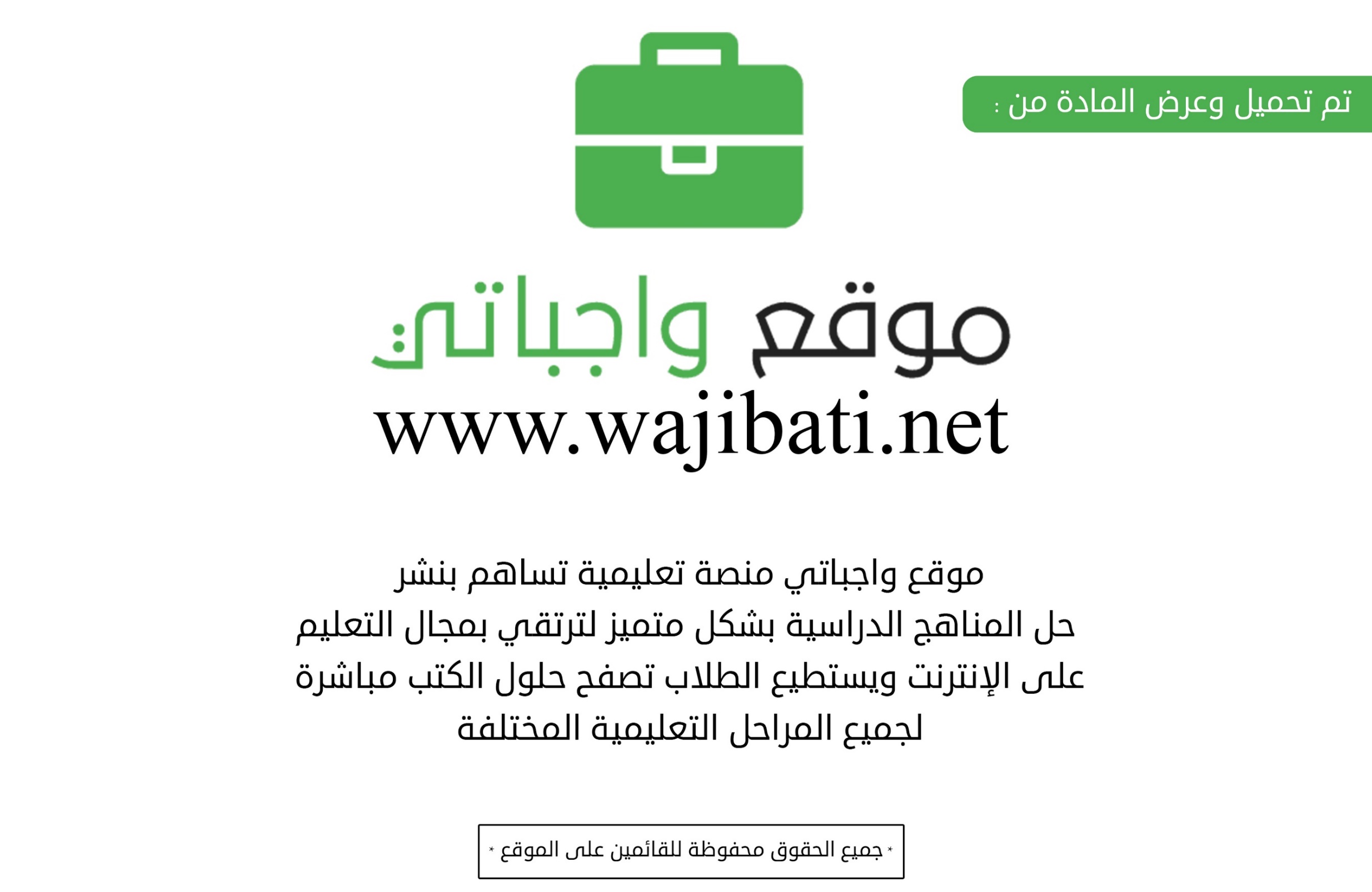 المادة/الصفالتوحيدالتوحيدالرابع الإبتدائى الرابع الإبتدائى اليـومالأحدالاثنينالثلاثاءالثلاثاءالأربعاءالخميسموضوع الدرستوحيد الأسماء والصفاتتوحيد الأسماء والصفاتتوحيد الأسماء والصفاتتوحيد الأسماء والصفاتالتاريخالتمهيدما المقصود بتوحيد الأسماء والصفات؟ما المقصود بتوحيد الأسماء والصفات؟ما المقصود بتوحيد الأسماء والصفات؟ما المقصود بتوحيد الأسماء والصفات؟الحصةاستراتيجية التعليم□ التعلم التعاوني□ النقاش والحوار□ التفكير الناقد□ حل المشكلات□ الاكتشاف□ التلقين□ التعلم التعاوني□ النقاش والحوار□ التفكير الناقد□ حل المشكلات□ الاكتشاف□ التلقين□ التعلم التعاوني□ النقاش والحوار□ التفكير الناقد□ حل المشكلات□ الاكتشاف□ التلقين□ التعلم التعاوني□ النقاش والحوار□ التفكير الناقد□ حل المشكلات□ الاكتشاف□ التلقينالوسائل المساعدةالوسائل المساعدةالكتاب + اللوحات الورقية + السبورة + البروجكتور.الكتاب + اللوحات الورقية + السبورة + البروجكتور.الكتاب + اللوحات الورقية + السبورة + البروجكتور.الكتاب + اللوحات الورقية + السبورة + البروجكتور.الكتاب + اللوحات الورقية + السبورة + البروجكتور.الأهداف السلوكيةالأهداف السلوكيةالمحتوى التعليميالمحتوى التعليميإجراءات التعليم والتعلمإجراءات التعليم والتعلمإجراءات التعليم والتعلمإجراءات التعليم والتعلمإجراءات التعليم والتعلمالتقويمالتقويمالتقويمأن تعرف الطالبة توحيد  الأسماء والصفاتأن توضح  الطالبة ما نثبته لله الأسماء والصفاتأن تمثل الطالبة لبعض الأسماء والصفات  المثبتة للهأن تبين الطالبة ما ننفيه عن الله من الأسماء والصفاتأن تمثل الطالبة لبعض الصفات المنفيهأن تستخرج الطالبة من سورة الصمد ما أثبته الله لنفسه من الأسماء والصفاتأن تعرف الطالبة توحيد  الأسماء والصفاتأن توضح  الطالبة ما نثبته لله الأسماء والصفاتأن تمثل الطالبة لبعض الأسماء والصفات  المثبتة للهأن تبين الطالبة ما ننفيه عن الله من الأسماء والصفاتأن تمثل الطالبة لبعض الصفات المنفيهأن تستخرج الطالبة من سورة الصمد ما أثبته الله لنفسه من الأسماء والصفاتتعريف توحيد الأسماء والصفات:هو الإيمان بأسماء الله وصفاته كما جاءت في القرآن والسنة.ما نثبته لله تعالى من الأسماء والصفات:نثبت ما أثبته الله لنفسه من الأسماء والصفات.ونثبت ما أثبته الرسول  لربه من الأسماء والصفات.ما ننفيه عن الله تعالى:ننفي ما نفاه الله عن نفسه.وننفي ما نفاه الرسول عن ربه.أمثلة للصفات المنفية عن الله:صفة الظلم.صفة النوم.تعريف توحيد الأسماء والصفات:هو الإيمان بأسماء الله وصفاته كما جاءت في القرآن والسنة.ما نثبته لله تعالى من الأسماء والصفات:نثبت ما أثبته الله لنفسه من الأسماء والصفات.ونثبت ما أثبته الرسول  لربه من الأسماء والصفات.ما ننفيه عن الله تعالى:ننفي ما نفاه الله عن نفسه.وننفي ما نفاه الرسول عن ربه.أمثلة للصفات المنفية عن الله:صفة الظلم.صفة النوم.التمهيد للدرس بذكر قصة ابنة بائعة اللبن ص10و تهيئة أذهان الطالبات للدرس بإلقاء بعض الأسئلة التي تثير انتباه الطالبات حول الدرس مثل :  ما الذي جعل البنت لا تخلط الماء باللبن مع أن عمر رضي الله عنه لا يراها؟   من خلال مناقشة السؤال السابق  يتوصل  الطالبات؟ إلى  تعريف توحيد الأسماء والصفات   أبين للطالبات أننا نثبت لله ما أثبته هو لنفسه أو ما أثبته له رسوله صلى الله عليه وسلم  اطلب البحث عن أسماء وصفات مثبتة لله تعالى   أوضح للطالبات أننا نفي عن الله من الأسماء والصفات ما نفاه هو عن نفسه أو نفاه عنه رسوله صلى الله عليه وسلم أتناول بمشاركة الطالبات بعض الصفات التي نفاها الله عن نفسه من خلال الرجوع إلى آيات القرآن الكريم أعرض سورة الصمد أمام الطالبات ثم أطلب منهن استخراج ما أثبته الله لنفسه فيها وما نفاه عن نفسه أراعي مشاركة جميع الطالبات في المناقشة والحوار  التمهيد للدرس بذكر قصة ابنة بائعة اللبن ص10و تهيئة أذهان الطالبات للدرس بإلقاء بعض الأسئلة التي تثير انتباه الطالبات حول الدرس مثل :  ما الذي جعل البنت لا تخلط الماء باللبن مع أن عمر رضي الله عنه لا يراها؟   من خلال مناقشة السؤال السابق  يتوصل  الطالبات؟ إلى  تعريف توحيد الأسماء والصفات   أبين للطالبات أننا نثبت لله ما أثبته هو لنفسه أو ما أثبته له رسوله صلى الله عليه وسلم  اطلب البحث عن أسماء وصفات مثبتة لله تعالى   أوضح للطالبات أننا نفي عن الله من الأسماء والصفات ما نفاه هو عن نفسه أو نفاه عنه رسوله صلى الله عليه وسلم أتناول بمشاركة الطالبات بعض الصفات التي نفاها الله عن نفسه من خلال الرجوع إلى آيات القرآن الكريم أعرض سورة الصمد أمام الطالبات ثم أطلب منهن استخراج ما أثبته الله لنفسه فيها وما نفاه عن نفسه أراعي مشاركة جميع الطالبات في المناقشة والحوار  التمهيد للدرس بذكر قصة ابنة بائعة اللبن ص10و تهيئة أذهان الطالبات للدرس بإلقاء بعض الأسئلة التي تثير انتباه الطالبات حول الدرس مثل :  ما الذي جعل البنت لا تخلط الماء باللبن مع أن عمر رضي الله عنه لا يراها؟   من خلال مناقشة السؤال السابق  يتوصل  الطالبات؟ إلى  تعريف توحيد الأسماء والصفات   أبين للطالبات أننا نثبت لله ما أثبته هو لنفسه أو ما أثبته له رسوله صلى الله عليه وسلم  اطلب البحث عن أسماء وصفات مثبتة لله تعالى   أوضح للطالبات أننا نفي عن الله من الأسماء والصفات ما نفاه هو عن نفسه أو نفاه عنه رسوله صلى الله عليه وسلم أتناول بمشاركة الطالبات بعض الصفات التي نفاها الله عن نفسه من خلال الرجوع إلى آيات القرآن الكريم أعرض سورة الصمد أمام الطالبات ثم أطلب منهن استخراج ما أثبته الله لنفسه فيها وما نفاه عن نفسه أراعي مشاركة جميع الطالبات في المناقشة والحوار  التمهيد للدرس بذكر قصة ابنة بائعة اللبن ص10و تهيئة أذهان الطالبات للدرس بإلقاء بعض الأسئلة التي تثير انتباه الطالبات حول الدرس مثل :  ما الذي جعل البنت لا تخلط الماء باللبن مع أن عمر رضي الله عنه لا يراها؟   من خلال مناقشة السؤال السابق  يتوصل  الطالبات؟ إلى  تعريف توحيد الأسماء والصفات   أبين للطالبات أننا نثبت لله ما أثبته هو لنفسه أو ما أثبته له رسوله صلى الله عليه وسلم  اطلب البحث عن أسماء وصفات مثبتة لله تعالى   أوضح للطالبات أننا نفي عن الله من الأسماء والصفات ما نفاه هو عن نفسه أو نفاه عنه رسوله صلى الله عليه وسلم أتناول بمشاركة الطالبات بعض الصفات التي نفاها الله عن نفسه من خلال الرجوع إلى آيات القرآن الكريم أعرض سورة الصمد أمام الطالبات ثم أطلب منهن استخراج ما أثبته الله لنفسه فيها وما نفاه عن نفسه أراعي مشاركة جميع الطالبات في المناقشة والحوار  التمهيد للدرس بذكر قصة ابنة بائعة اللبن ص10و تهيئة أذهان الطالبات للدرس بإلقاء بعض الأسئلة التي تثير انتباه الطالبات حول الدرس مثل :  ما الذي جعل البنت لا تخلط الماء باللبن مع أن عمر رضي الله عنه لا يراها؟   من خلال مناقشة السؤال السابق  يتوصل  الطالبات؟ إلى  تعريف توحيد الأسماء والصفات   أبين للطالبات أننا نثبت لله ما أثبته هو لنفسه أو ما أثبته له رسوله صلى الله عليه وسلم  اطلب البحث عن أسماء وصفات مثبتة لله تعالى   أوضح للطالبات أننا نفي عن الله من الأسماء والصفات ما نفاه هو عن نفسه أو نفاه عنه رسوله صلى الله عليه وسلم أتناول بمشاركة الطالبات بعض الصفات التي نفاها الله عن نفسه من خلال الرجوع إلى آيات القرآن الكريم أعرض سورة الصمد أمام الطالبات ثم أطلب منهن استخراج ما أثبته الله لنفسه فيها وما نفاه عن نفسه أراعي مشاركة جميع الطالبات في المناقشة والحوار  عرفي  توحيد  الأسماء والصفات  وضحي  ما نثبته لله الأسماء والصفات  مثلي لبعض الأسماء والصفات  المثبتة لله  بيّني  ما ننفيه عن الله من الأسماء والصفات  مثلي لبعض الصفات المنفيه    استخرجي  من سورة الصمد ما أثبته الله لنفسه من الأسماء والصفات وما نفاه عن نفسهعرفي  توحيد  الأسماء والصفات  وضحي  ما نثبته لله الأسماء والصفات  مثلي لبعض الأسماء والصفات  المثبتة لله  بيّني  ما ننفيه عن الله من الأسماء والصفات  مثلي لبعض الصفات المنفيه    استخرجي  من سورة الصمد ما أثبته الله لنفسه من الأسماء والصفات وما نفاه عن نفسهعرفي  توحيد  الأسماء والصفات  وضحي  ما نثبته لله الأسماء والصفات  مثلي لبعض الأسماء والصفات  المثبتة لله  بيّني  ما ننفيه عن الله من الأسماء والصفات  مثلي لبعض الصفات المنفيه    استخرجي  من سورة الصمد ما أثبته الله لنفسه من الأسماء والصفات وما نفاه عن نفسهالواجبالواجبحل أسئلة الكتاب.حل أسئلة الكتاب.حل أسئلة الكتاب.حل أسئلة الكتاب.حل أسئلة الكتاب.حل أسئلة الكتاب.حل أسئلة الكتاب.حل أسئلة الكتاب.حل أسئلة الكتاب.حل أسئلة الكتاب.المادة/الصفالتوحيدالتوحيدالرابع الإبتدائى الرابع الإبتدائى اليـومالأحدالاثنينالثلاثاءالثلاثاءالأربعاءالخميسموضوع الدرسأسماء الله الحسنىأسماء الله الحسنىأسماء الله الحسنىأسماء الله الحسنىالتاريخالتمهيدلماذا سميت أسماء الله بالحسنى؟لماذا سميت أسماء الله بالحسنى؟لماذا سميت أسماء الله بالحسنى؟لماذا سميت أسماء الله بالحسنى؟الحصةاستراتيجية التعليم□ التعلم التعاوني□ النقاش والحوار□ التفكير الناقد□ حل المشكلات□ الاكتشاف□ التلقين□ التعلم التعاوني□ النقاش والحوار□ التفكير الناقد□ حل المشكلات□ الاكتشاف□ التلقين□ التعلم التعاوني□ النقاش والحوار□ التفكير الناقد□ حل المشكلات□ الاكتشاف□ التلقين□ التعلم التعاوني□ النقاش والحوار□ التفكير الناقد□ حل المشكلات□ الاكتشاف□ التلقينالوسائل المساعدةالوسائل المساعدةالكتاب + اللوحات الورقية + السبورة + البروجكتور.الكتاب + اللوحات الورقية + السبورة + البروجكتور.الكتاب + اللوحات الورقية + السبورة + البروجكتور.الكتاب + اللوحات الورقية + السبورة + البروجكتور.الكتاب + اللوحات الورقية + السبورة + البروجكتور.الأهداف السلوكيةالأهداف السلوكيةالمحتوى التعليميالمحتوى التعليميإجراءات التعليم والتعلمإجراءات التعليم والتعلمإجراءات التعليم والتعلمإجراءات التعليم والتعلمإجراءات التعليم والتعلمالتقويمالتقويمالتقويمأن تعلل الطالبة لكون أسماء الله كلها حسنىأن تبين الطالبة حكم دعاء الله بأسمائه الحسنىأن تستخرج الطالبة أسماء الله الحسنى التي في الآياتأن تذكر الطالبة أدعية ندعو فيها بأسماء الله الحسنىأن تحرص الطالبة على دعاء الله بأسمائه الحسنىأن تعلل الطالبة لكون أسماء الله كلها حسنىأن تبين الطالبة حكم دعاء الله بأسمائه الحسنىأن تستخرج الطالبة أسماء الله الحسنى التي في الآياتأن تذكر الطالبة أدعية ندعو فيها بأسماء الله الحسنىأن تحرص الطالبة على دعاء الله بأسمائه الحسنىأسماء الله كلها حسنى:والدليل على هذا: قال الله تعالى: "اللَّهُ لا إِلَهَ إِلا هُوَ لَهُ الأسْمَاءُ الْحُسْنَى"معنى أن أسماء الله حسنى:معنى ذلك: قال الله تعالى: أنها بلغت في الحسن غايته فهي أحسن الأسماء وأكملها.أقرئي الآيات التالية، ثم استخرجي منها أسماء الله الحسنى وأكتبيها في الجدول التالي:قال الله تعالى: "هُوَ اللَّهُ الَّذِي لا إِلَهَ إِلا هُوَ الْمَلِكُ الْقُدُّوسُ السَّلامُ الْمُؤْمِنُ الْمُهَيْمِنُ الْعَزِيزُ الْجَبَّارُ الْمُتَكَبِّرُ سُبْحَانَ اللَّهِ عَمَّا يُشْرِكُونَ (٢٣)هُوَ اللَّهُ الْخَالِقُ الْبَارِئُ الْمُصَوِّرُ لَهُ الأسْمَاءُ الْحُسْنَى يُسَبِّحُ لَهُ مَا فِي السَّمَاوَاتِ وَالأرْضِ وَهُوَ الْعَزِيزُ الْحَكِيمُ (٢٤)"أسماء الله كلها حسنى:والدليل على هذا: قال الله تعالى: "اللَّهُ لا إِلَهَ إِلا هُوَ لَهُ الأسْمَاءُ الْحُسْنَى"معنى أن أسماء الله حسنى:معنى ذلك: قال الله تعالى: أنها بلغت في الحسن غايته فهي أحسن الأسماء وأكملها.أقرئي الآيات التالية، ثم استخرجي منها أسماء الله الحسنى وأكتبيها في الجدول التالي:قال الله تعالى: "هُوَ اللَّهُ الَّذِي لا إِلَهَ إِلا هُوَ الْمَلِكُ الْقُدُّوسُ السَّلامُ الْمُؤْمِنُ الْمُهَيْمِنُ الْعَزِيزُ الْجَبَّارُ الْمُتَكَبِّرُ سُبْحَانَ اللَّهِ عَمَّا يُشْرِكُونَ (٢٣)هُوَ اللَّهُ الْخَالِقُ الْبَارِئُ الْمُصَوِّرُ لَهُ الأسْمَاءُ الْحُسْنَى يُسَبِّحُ لَهُ مَا فِي السَّمَاوَاتِ وَالأرْضِ وَهُوَ الْعَزِيزُ الْحَكِيمُ (٢٤)"تهيئة أذهان الطالبات للدرس ببعض  الأسئلة التي تثير انتباههن  عرض الدرس امام الطالبات بواسطة جهاز العرض أعرض الدليل على أن أسماء الله حسنى أبين لطالبات وجه حسنها أوضح للطالبات فضل دعاء الله بأسمائه الحسنىأشرح للطالبات معنى الأية  أطلب من الطالبات ذكر أسماء أخرى من أسماء الله الحسنى ندعوه بها أعرض النشاط أمام الطالبات على السبورة أراعي توزيع المشاركات على جميع الطالبات أحث الطالبات دائما على دعاء الله بأسمائه الحسنى  تهيئة أذهان الطالبات للدرس ببعض  الأسئلة التي تثير انتباههن  عرض الدرس امام الطالبات بواسطة جهاز العرض أعرض الدليل على أن أسماء الله حسنى أبين لطالبات وجه حسنها أوضح للطالبات فضل دعاء الله بأسمائه الحسنىأشرح للطالبات معنى الأية  أطلب من الطالبات ذكر أسماء أخرى من أسماء الله الحسنى ندعوه بها أعرض النشاط أمام الطالبات على السبورة أراعي توزيع المشاركات على جميع الطالبات أحث الطالبات دائما على دعاء الله بأسمائه الحسنى  تهيئة أذهان الطالبات للدرس ببعض  الأسئلة التي تثير انتباههن  عرض الدرس امام الطالبات بواسطة جهاز العرض أعرض الدليل على أن أسماء الله حسنى أبين لطالبات وجه حسنها أوضح للطالبات فضل دعاء الله بأسمائه الحسنىأشرح للطالبات معنى الأية  أطلب من الطالبات ذكر أسماء أخرى من أسماء الله الحسنى ندعوه بها أعرض النشاط أمام الطالبات على السبورة أراعي توزيع المشاركات على جميع الطالبات أحث الطالبات دائما على دعاء الله بأسمائه الحسنى  تهيئة أذهان الطالبات للدرس ببعض  الأسئلة التي تثير انتباههن  عرض الدرس امام الطالبات بواسطة جهاز العرض أعرض الدليل على أن أسماء الله حسنى أبين لطالبات وجه حسنها أوضح للطالبات فضل دعاء الله بأسمائه الحسنىأشرح للطالبات معنى الأية  أطلب من الطالبات ذكر أسماء أخرى من أسماء الله الحسنى ندعوه بها أعرض النشاط أمام الطالبات على السبورة أراعي توزيع المشاركات على جميع الطالبات أحث الطالبات دائما على دعاء الله بأسمائه الحسنى  تهيئة أذهان الطالبات للدرس ببعض  الأسئلة التي تثير انتباههن  عرض الدرس امام الطالبات بواسطة جهاز العرض أعرض الدليل على أن أسماء الله حسنى أبين لطالبات وجه حسنها أوضح للطالبات فضل دعاء الله بأسمائه الحسنىأشرح للطالبات معنى الأية  أطلب من الطالبات ذكر أسماء أخرى من أسماء الله الحسنى ندعوه بها أعرض النشاط أمام الطالبات على السبورة أراعي توزيع المشاركات على جميع الطالبات أحث الطالبات دائما على دعاء الله بأسمائه الحسنى  عللي لكون أسماء الله كلها حسنىبيّني حكم دعاء الله بأسمائه الحسنىاستخرجي  أسماء الله الحسنى التي في الآياتاذكري  أدعية ندعو فيها بأسماء الله الحسنى .رقابة ذاتيةعللي لكون أسماء الله كلها حسنىبيّني حكم دعاء الله بأسمائه الحسنىاستخرجي  أسماء الله الحسنى التي في الآياتاذكري  أدعية ندعو فيها بأسماء الله الحسنى .رقابة ذاتيةعللي لكون أسماء الله كلها حسنىبيّني حكم دعاء الله بأسمائه الحسنىاستخرجي  أسماء الله الحسنى التي في الآياتاذكري  أدعية ندعو فيها بأسماء الله الحسنى .رقابة ذاتيةالواجبالواجبحل أسئلة الكتاب.حل أسئلة الكتاب.حل أسئلة الكتاب.حل أسئلة الكتاب.حل أسئلة الكتاب.حل أسئلة الكتاب.حل أسئلة الكتاب.حل أسئلة الكتاب.حل أسئلة الكتاب.حل أسئلة الكتاب.المادة/الصفالتوحيدالتوحيدالرابع الإبتدائى الرابع الإبتدائى اليـومالأحدالاثنينالثلاثاءالثلاثاءالأربعاءالخميسموضوع الدرسمعاني أسماء الله الحسنىمعاني أسماء الله الحسنىمعاني أسماء الله الحسنىمعاني أسماء الله الحسنىالتاريخالتمهيدما معنى السميع البصير؟ما معنى السميع البصير؟ما معنى السميع البصير؟ما معنى السميع البصير؟الحصةاستراتيجية التعليم□ التعلم التعاوني□ النقاش والحوار□ التفكير الناقد□ حل المشكلات□ الاكتشاف□ التلقين□ التعلم التعاوني□ النقاش والحوار□ التفكير الناقد□ حل المشكلات□ الاكتشاف□ التلقين□ التعلم التعاوني□ النقاش والحوار□ التفكير الناقد□ حل المشكلات□ الاكتشاف□ التلقين□ التعلم التعاوني□ النقاش والحوار□ التفكير الناقد□ حل المشكلات□ الاكتشاف□ التلقينالوسائل المساعدةالوسائل المساعدةالكتاب + اللوحات الورقية + السبورة + البروجكتور.الكتاب + اللوحات الورقية + السبورة + البروجكتور.الكتاب + اللوحات الورقية + السبورة + البروجكتور.الكتاب + اللوحات الورقية + السبورة + البروجكتور.الكتاب + اللوحات الورقية + السبورة + البروجكتور.الأهداف السلوكيةالأهداف السلوكيةالمحتوى التعليميالمحتوى التعليميإجراءات التعليم والتعلمإجراءات التعليم والتعلمإجراءات التعليم والتعلمإجراءات التعليم والتعلمإجراءات التعليم والتعلمالتقويمالتقويمالتقويمأن تقرأ الطالبة الآيات قراءة صحيحةأن تستخرج الطالبة من الآيات أسماء الله الحسنىأن تتعرف الطالبة على فائدة معرفة معاني اسماء تالله الحسنىأن تبين الطالبة معنى اسم الله الرحمنأن تمثل الطالبة لرحمة اللهأن توضح معنى اسم الله القديرأن تمثل الطالبة لقدرة الله تعالىأن تذكر الطالبة معنى اسم الله البصيرأن تحرص الطالبة على التعرف على معاني أسماء اللهأن تقرأ الطالبة الآيات قراءة صحيحةأن تستخرج الطالبة من الآيات أسماء الله الحسنىأن تتعرف الطالبة على فائدة معرفة معاني اسماء تالله الحسنىأن تبين الطالبة معنى اسم الله الرحمنأن تمثل الطالبة لرحمة اللهأن توضح معنى اسم الله القديرأن تمثل الطالبة لقدرة الله تعالىأن تذكر الطالبة معنى اسم الله البصيرأن تحرص الطالبة على التعرف على معاني أسماء اللهمعرفتنا لمعاني أسماء الله تزيد إيماننا ومحبتنا لربنا.قال الله تعالى: "الرَّحْمَنُ (1) عَلَّمَ الْقُرْآنَ (2)".معنى الرحمن: الذي له الرحمة الواسعة.من أمثلة رحمة الله بعباده: إرسال الرسل إليهم، وإنزال الكتب عليهم، لهدايتهم إلى الطريق المستقيم، إنزال المطر.قال الله تعالى: "وَهُوَ الْعَلِيمُ الْقَدِيرُ". معنى القدير: الذي له القدرة الكاملة فلا يعجزه شيء في الأرض ولا في السماء.من أمثلة قدرة الله:أنه قادر على إجابة الدعاء.أنه قادر على عقوبة من عصاه.معرفتنا لمعاني أسماء الله تزيد إيماننا ومحبتنا لربنا.قال الله تعالى: "الرَّحْمَنُ (1) عَلَّمَ الْقُرْآنَ (2)".معنى الرحمن: الذي له الرحمة الواسعة.من أمثلة رحمة الله بعباده: إرسال الرسل إليهم، وإنزال الكتب عليهم، لهدايتهم إلى الطريق المستقيم، إنزال المطر.قال الله تعالى: "وَهُوَ الْعَلِيمُ الْقَدِيرُ". معنى القدير: الذي له القدرة الكاملة فلا يعجزه شيء في الأرض ولا في السماء.من أمثلة قدرة الله:أنه قادر على إجابة الدعاء.أنه قادر على عقوبة من عصاه.تبدأ المعلمة الدرس بتهيئة أذهان الطالبات بطلب قراءة الآيات ص 17 واستخراج أسماء الله الحسنى منها  تبين المعلمة للطالبات أهمية معرفتنا لمعاني أسماء الله الحسنى من خلال عرض الأية الكريمة توضح المعلمة للطالبات معنى اسم الله الرحمنتتناول المعلمة مع الطالبات أمثلة لرحمة الله بعباده من خلال عرض الآية الكريمة  تستنتج الطالبات  معنى اسم الله القدير  أناقش المعلمة مع الطالبات بعض الأمثلة الدالة على قدرة الله تعرض المعلمة الآية الكريمة الدالة على اسم الله البصير ومن خلال ذلك تبين للطالبات معنى اسم الله البصيرتبدأ المعلمة الدرس بتهيئة أذهان الطالبات بطلب قراءة الآيات ص 17 واستخراج أسماء الله الحسنى منها  تبين المعلمة للطالبات أهمية معرفتنا لمعاني أسماء الله الحسنى من خلال عرض الأية الكريمة توضح المعلمة للطالبات معنى اسم الله الرحمنتتناول المعلمة مع الطالبات أمثلة لرحمة الله بعباده من خلال عرض الآية الكريمة  تستنتج الطالبات  معنى اسم الله القدير  أناقش المعلمة مع الطالبات بعض الأمثلة الدالة على قدرة الله تعرض المعلمة الآية الكريمة الدالة على اسم الله البصير ومن خلال ذلك تبين للطالبات معنى اسم الله البصيرتبدأ المعلمة الدرس بتهيئة أذهان الطالبات بطلب قراءة الآيات ص 17 واستخراج أسماء الله الحسنى منها  تبين المعلمة للطالبات أهمية معرفتنا لمعاني أسماء الله الحسنى من خلال عرض الأية الكريمة توضح المعلمة للطالبات معنى اسم الله الرحمنتتناول المعلمة مع الطالبات أمثلة لرحمة الله بعباده من خلال عرض الآية الكريمة  تستنتج الطالبات  معنى اسم الله القدير  أناقش المعلمة مع الطالبات بعض الأمثلة الدالة على قدرة الله تعرض المعلمة الآية الكريمة الدالة على اسم الله البصير ومن خلال ذلك تبين للطالبات معنى اسم الله البصيرتبدأ المعلمة الدرس بتهيئة أذهان الطالبات بطلب قراءة الآيات ص 17 واستخراج أسماء الله الحسنى منها  تبين المعلمة للطالبات أهمية معرفتنا لمعاني أسماء الله الحسنى من خلال عرض الأية الكريمة توضح المعلمة للطالبات معنى اسم الله الرحمنتتناول المعلمة مع الطالبات أمثلة لرحمة الله بعباده من خلال عرض الآية الكريمة  تستنتج الطالبات  معنى اسم الله القدير  أناقش المعلمة مع الطالبات بعض الأمثلة الدالة على قدرة الله تعرض المعلمة الآية الكريمة الدالة على اسم الله البصير ومن خلال ذلك تبين للطالبات معنى اسم الله البصيرتبدأ المعلمة الدرس بتهيئة أذهان الطالبات بطلب قراءة الآيات ص 17 واستخراج أسماء الله الحسنى منها  تبين المعلمة للطالبات أهمية معرفتنا لمعاني أسماء الله الحسنى من خلال عرض الأية الكريمة توضح المعلمة للطالبات معنى اسم الله الرحمنتتناول المعلمة مع الطالبات أمثلة لرحمة الله بعباده من خلال عرض الآية الكريمة  تستنتج الطالبات  معنى اسم الله القدير  أناقش المعلمة مع الطالبات بعض الأمثلة الدالة على قدرة الله تعرض المعلمة الآية الكريمة الدالة على اسم الله البصير ومن خلال ذلك تبين للطالبات معنى اسم الله البصيراقرائي  الآيات قراءة صحيحةاستخرجي  من الآيات أسماء الله الحسنىبيّني  معنى اسم الله الرحمنمثلي  لرحمة اللهوضحي  معنى اسم الله القديرمثلي  لقدرة الله تعالىاذكري  معنى اسم الله البصيررقابة  ذاتيةاقرائي  الآيات قراءة صحيحةاستخرجي  من الآيات أسماء الله الحسنىبيّني  معنى اسم الله الرحمنمثلي  لرحمة اللهوضحي  معنى اسم الله القديرمثلي  لقدرة الله تعالىاذكري  معنى اسم الله البصيررقابة  ذاتيةاقرائي  الآيات قراءة صحيحةاستخرجي  من الآيات أسماء الله الحسنىبيّني  معنى اسم الله الرحمنمثلي  لرحمة اللهوضحي  معنى اسم الله القديرمثلي  لقدرة الله تعالىاذكري  معنى اسم الله البصيررقابة  ذاتيةالواجبالواجبحل أسئلة الكتاب.حل أسئلة الكتاب.حل أسئلة الكتاب.حل أسئلة الكتاب.حل أسئلة الكتاب.حل أسئلة الكتاب.حل أسئلة الكتاب.حل أسئلة الكتاب.حل أسئلة الكتاب.حل أسئلة الكتاب.المادة/الصفالتوحيدالتوحيدالرابع الإبتدائى الرابع الإبتدائى اليـومالأحدالاثنينالثلاثاءالثلاثاءالأربعاءالخميسموضوع الدرسأثر الإيمان بأسماء الله وصفاته في حياتناأثر الإيمان بأسماء الله وصفاته في حياتناأثر الإيمان بأسماء الله وصفاته في حياتناأثر الإيمان بأسماء الله وصفاته في حياتناالتاريخالتمهيداذكري أهمية توحيد الأسماء والصفات.اذكري أهمية توحيد الأسماء والصفات.اذكري أهمية توحيد الأسماء والصفات.اذكري أهمية توحيد الأسماء والصفات.الحصةاستراتيجية التعليم□ التعلم التعاوني□ النقاش والحوار□ التفكير الناقد□ حل المشكلات□ الاكتشاف□ التلقين□ التعلم التعاوني□ النقاش والحوار□ التفكير الناقد□ حل المشكلات□ الاكتشاف□ التلقين□ التعلم التعاوني□ النقاش والحوار□ التفكير الناقد□ حل المشكلات□ الاكتشاف□ التلقين□ التعلم التعاوني□ النقاش والحوار□ التفكير الناقد□ حل المشكلات□ الاكتشاف□ التلقينالوسائل المساعدةالوسائل المساعدةالكتاب + اللوحات الورقية + السبورة + البروجكتور.الكتاب + اللوحات الورقية + السبورة + البروجكتور.الكتاب + اللوحات الورقية + السبورة + البروجكتور.الكتاب + اللوحات الورقية + السبورة + البروجكتور.الكتاب + اللوحات الورقية + السبورة + البروجكتور.الأهداف السلوكيةالأهداف السلوكيةالمحتوى التعليميالمحتوى التعليميإجراءات التعليم والتعلمإجراءات التعليم والتعلمإجراءات التعليم والتعلمإجراءات التعليم والتعلمإجراءات التعليم والتعلمالتقويمالتقويمالتقويمأن  تبين الطالبة أثر الإيمان بأسماء الله وصفاتهأن  توضح الطالبة حكم تعبيد الأسماء لغير اللهأن بذكر الطالبة حكم الحلف بأسماء الله وصفاتهأن تمثل الطالبة بأمثلة أخرى يكون فيها تعبيد الأسماء لله تعالىأن  يشارك الطالبة في حل أنشطة الدرسأن تحرص الطالبة على تعبيد الأسماء لله تعالىأن  تبين الطالبة أثر الإيمان بأسماء الله وصفاتهأن  توضح الطالبة حكم تعبيد الأسماء لغير اللهأن بذكر الطالبة حكم الحلف بأسماء الله وصفاتهأن تمثل الطالبة بأمثلة أخرى يكون فيها تعبيد الأسماء لله تعالىأن  يشارك الطالبة في حل أنشطة الدرسأن تحرص الطالبة على تعبيد الأسماء لله تعالىالخوف من الله ورجاؤه سبحانه:قال تعالى اعْلَمُوا أَنَّ اللَّهَ شَدِيدُ الْعِقَابِ وَأَنَّ اللَّهَ غَفُورٌ رَحِيمٌ فالمسلم عندما يعلم أن الله غفور رحيم يزداد رجاؤه لله فيعمل الصالحات وعندما يعلم أن الله شديد العقاب شديد العقاب يخاف عقابه فيجتنب السيئات.تعبيد الأسماء لله وحده:من آثار الإيمان بأسماء الله وصفاته أن تعبد الأسماء لله وحده مثل: عبد الله وعبد الرحمن. ويحرم تعبيد الأسماء لغير الله مثل: عبد الرسول أو عبد الكعبة.يجب على المسلم أن يعظم أسماء الله وصفاته ومن تعظيمه لها:أن لا يحلف إلا بها.أن لا يحلف بها إلا صادقا.أن لا يحلف بها إلا عند الحاجة إلى الحلف.الخوف من الله ورجاؤه سبحانه:قال تعالى اعْلَمُوا أَنَّ اللَّهَ شَدِيدُ الْعِقَابِ وَأَنَّ اللَّهَ غَفُورٌ رَحِيمٌ فالمسلم عندما يعلم أن الله غفور رحيم يزداد رجاؤه لله فيعمل الصالحات وعندما يعلم أن الله شديد العقاب شديد العقاب يخاف عقابه فيجتنب السيئات.تعبيد الأسماء لله وحده:من آثار الإيمان بأسماء الله وصفاته أن تعبد الأسماء لله وحده مثل: عبد الله وعبد الرحمن. ويحرم تعبيد الأسماء لغير الله مثل: عبد الرسول أو عبد الكعبة.يجب على المسلم أن يعظم أسماء الله وصفاته ومن تعظيمه لها:أن لا يحلف إلا بها.أن لا يحلف بها إلا صادقا.أن لا يحلف بها إلا عند الحاجة إلى الحلف.تمهيد : بالتعاون مع زملائك أكتب في كل مربع اسما من أسماء زملائك أو أقاربك ممن يبدأ بعبد من خلال المناقشة والحوار أبين للطالبات أثر الإيمان بأسماء الله وصفاته أوضح للطالبات حكم تعبيد الأسماء لغير  الله كا عبد الرسول وعبد الكعبة  توضح  المعلمة للطالبات ما يجب مراعاته عند الحلف بأسماء الله وصفاته من أجل تعظيمها  تعرض المعلمة أنشطة الكتاب أمام الطالبات على السبورة يطلي المعلمة من الطالبات المشاركة في حل الأنشطة تراعي المعلمة  توزيع المشاركات على جميع الطالبات تحث المعلمة الطالبات على تعظيم أسماء الله وصفاته في الحلف بهاتمهيد : بالتعاون مع زملائك أكتب في كل مربع اسما من أسماء زملائك أو أقاربك ممن يبدأ بعبد من خلال المناقشة والحوار أبين للطالبات أثر الإيمان بأسماء الله وصفاته أوضح للطالبات حكم تعبيد الأسماء لغير  الله كا عبد الرسول وعبد الكعبة  توضح  المعلمة للطالبات ما يجب مراعاته عند الحلف بأسماء الله وصفاته من أجل تعظيمها  تعرض المعلمة أنشطة الكتاب أمام الطالبات على السبورة يطلي المعلمة من الطالبات المشاركة في حل الأنشطة تراعي المعلمة  توزيع المشاركات على جميع الطالبات تحث المعلمة الطالبات على تعظيم أسماء الله وصفاته في الحلف بهاتمهيد : بالتعاون مع زملائك أكتب في كل مربع اسما من أسماء زملائك أو أقاربك ممن يبدأ بعبد من خلال المناقشة والحوار أبين للطالبات أثر الإيمان بأسماء الله وصفاته أوضح للطالبات حكم تعبيد الأسماء لغير  الله كا عبد الرسول وعبد الكعبة  توضح  المعلمة للطالبات ما يجب مراعاته عند الحلف بأسماء الله وصفاته من أجل تعظيمها  تعرض المعلمة أنشطة الكتاب أمام الطالبات على السبورة يطلي المعلمة من الطالبات المشاركة في حل الأنشطة تراعي المعلمة  توزيع المشاركات على جميع الطالبات تحث المعلمة الطالبات على تعظيم أسماء الله وصفاته في الحلف بهاتمهيد : بالتعاون مع زملائك أكتب في كل مربع اسما من أسماء زملائك أو أقاربك ممن يبدأ بعبد من خلال المناقشة والحوار أبين للطالبات أثر الإيمان بأسماء الله وصفاته أوضح للطالبات حكم تعبيد الأسماء لغير  الله كا عبد الرسول وعبد الكعبة  توضح  المعلمة للطالبات ما يجب مراعاته عند الحلف بأسماء الله وصفاته من أجل تعظيمها  تعرض المعلمة أنشطة الكتاب أمام الطالبات على السبورة يطلي المعلمة من الطالبات المشاركة في حل الأنشطة تراعي المعلمة  توزيع المشاركات على جميع الطالبات تحث المعلمة الطالبات على تعظيم أسماء الله وصفاته في الحلف بهاتمهيد : بالتعاون مع زملائك أكتب في كل مربع اسما من أسماء زملائك أو أقاربك ممن يبدأ بعبد من خلال المناقشة والحوار أبين للطالبات أثر الإيمان بأسماء الله وصفاته أوضح للطالبات حكم تعبيد الأسماء لغير  الله كا عبد الرسول وعبد الكعبة  توضح  المعلمة للطالبات ما يجب مراعاته عند الحلف بأسماء الله وصفاته من أجل تعظيمها  تعرض المعلمة أنشطة الكتاب أمام الطالبات على السبورة يطلي المعلمة من الطالبات المشاركة في حل الأنشطة تراعي المعلمة  توزيع المشاركات على جميع الطالبات تحث المعلمة الطالبات على تعظيم أسماء الله وصفاته في الحلف بهابيّني  أثر الإيمان بأسماء الله وصفاتهوضحي  حكم تعبيد الأسماء لغير اللهاذكري  حكم الحلف بأسماء الله وصفاتهمثلي  بأمثلة أخرى يكون فيها تعبيد الأسماء لله تعالىشاركي  في حل أنشطة الدرسرقابة ذاتيةبيّني  أثر الإيمان بأسماء الله وصفاتهوضحي  حكم تعبيد الأسماء لغير اللهاذكري  حكم الحلف بأسماء الله وصفاتهمثلي  بأمثلة أخرى يكون فيها تعبيد الأسماء لله تعالىشاركي  في حل أنشطة الدرسرقابة ذاتيةبيّني  أثر الإيمان بأسماء الله وصفاتهوضحي  حكم تعبيد الأسماء لغير اللهاذكري  حكم الحلف بأسماء الله وصفاتهمثلي  بأمثلة أخرى يكون فيها تعبيد الأسماء لله تعالىشاركي  في حل أنشطة الدرسرقابة ذاتيةالواجبالواجبحل أسئلة الكتاب.حل أسئلة الكتاب.حل أسئلة الكتاب.حل أسئلة الكتاب.حل أسئلة الكتاب.حل أسئلة الكتاب.حل أسئلة الكتاب.حل أسئلة الكتاب.حل أسئلة الكتاب.حل أسئلة الكتاب.المادة/الصفالتوحيدالتوحيدالرابع الإبتدائى الرابع الإبتدائى اليـومالأحدالاثنينالثلاثاءالثلاثاءالأربعاءالخميسموضوع الدرسالشرك وخطرهالشرك وخطرهالشرك وخطرهالشرك وخطرهالتاريخالتمهيدوضحي أمثلة على الشرك.وضحي أمثلة على الشرك.وضحي أمثلة على الشرك.وضحي أمثلة على الشرك.الحصةاستراتيجية التعليم□ التعلم التعاوني□ النقاش والحوار□ التفكير الناقد□ حل المشكلات□ الاكتشاف□ التلقين□ التعلم التعاوني□ النقاش والحوار□ التفكير الناقد□ حل المشكلات□ الاكتشاف□ التلقين□ التعلم التعاوني□ النقاش والحوار□ التفكير الناقد□ حل المشكلات□ الاكتشاف□ التلقين□ التعلم التعاوني□ النقاش والحوار□ التفكير الناقد□ حل المشكلات□ الاكتشاف□ التلقينالوسائل المساعدةالوسائل المساعدةالكتاب + اللوحات الورقية + السبورة + البروجكتور.الكتاب + اللوحات الورقية + السبورة + البروجكتور.الكتاب + اللوحات الورقية + السبورة + البروجكتور.الكتاب + اللوحات الورقية + السبورة + البروجكتور.الكتاب + اللوحات الورقية + السبورة + البروجكتور.الأهداف السلوكيةالأهداف السلوكيةالمحتوى التعليميالمحتوى التعليميإجراءات التعليم والتعلمإجراءات التعليم والتعلمإجراءات التعليم والتعلمإجراءات التعليم والتعلمإجراءات التعليم والتعلمالتقويمالتقويمالتقويمأن تعرف الطالبة الشركأن تمثل الطالبة لشرك الربوبيةأن تذكر الطالبة أمثلة لشرك الألوهيةأن تذكر الطالبة أمثلة لشرك الأسماء والصفاتأن تبين الطالبة خطورة الشركأن تستدل الطالبة من القرآن على خطورة الشركأن تحذر الطالبة من الوقوع في الشركأن توضح الطالبة هل يقبل الله التوبة من الشركأن تعرف الطالبة الشركأن تمثل الطالبة لشرك الربوبيةأن تذكر الطالبة أمثلة لشرك الألوهيةأن تذكر الطالبة أمثلة لشرك الأسماء والصفاتأن تبين الطالبة خطورة الشركأن تستدل الطالبة من القرآن على خطورة الشركأن تحذر الطالبة من الوقوع في الشركأن توضح الطالبة هل يقبل الله التوبة من الشركتعريف الشرك:الشرك: جعل شريك مع الله في ربوبيته أو ألوهيته أو أسمائه وصفاته.أمثلة على الشرك:الشرك في الربوبية: كمن يزعم أن من المخلوقين من يدبر الكون مع الله.الشرك في الألوهية: كمن يدعو غير الله.الشرك في الأسماء والصفات: كمن شبه الله بخلقه.تعريف الشرك:الشرك: جعل شريك مع الله في ربوبيته أو ألوهيته أو أسمائه وصفاته.أمثلة على الشرك:الشرك في الربوبية: كمن يزعم أن من المخلوقين من يدبر الكون مع الله.الشرك في الألوهية: كمن يدعو غير الله.الشرك في الأسماء والصفات: كمن شبه الله بخلقه.تمهد المعلمة للدرس بسؤال الطالبات عن أعظم الواجبات ثم يسألهم عن أعظم المحرمات تعرض المعلمة أمام  الطالبات تعريف الشرك على السبورة من خلال المناقشة والحوار يناقش  المعلمة مع الطالبات  بعض الأمثلة على الشرك في الربوبية أطلب من الطالبات التمثيل للشرك في الألوهية أطلب التمثيل للشرك في الأسماء والصفات أتابع اجابات الطالبات واراعي مشاركة الجميع في الحوار من خلال عرض الآيات الدالة على الشرك أمام الطالبات أطلب من الطالبات استنتاج خطورة  الشرك أناقش الطالبات حول الأسئلة التالية هل يغفر الله الشرك؟ما الدليل على أن الله لا يغفر الشرك ما الدليل على أن الشرك يحبط العمل؟ما الذي نستنتجه من قوله تعالى      (( إن الذين كفروا من أهل الكتاب والمشركين في نار جهنم خالدين فيها  أولئك هم شر البرية )؟ هل يقبل الله التوبة من الشرك ؟تمهد المعلمة للدرس بسؤال الطالبات عن أعظم الواجبات ثم يسألهم عن أعظم المحرمات تعرض المعلمة أمام  الطالبات تعريف الشرك على السبورة من خلال المناقشة والحوار يناقش  المعلمة مع الطالبات  بعض الأمثلة على الشرك في الربوبية أطلب من الطالبات التمثيل للشرك في الألوهية أطلب التمثيل للشرك في الأسماء والصفات أتابع اجابات الطالبات واراعي مشاركة الجميع في الحوار من خلال عرض الآيات الدالة على الشرك أمام الطالبات أطلب من الطالبات استنتاج خطورة  الشرك أناقش الطالبات حول الأسئلة التالية هل يغفر الله الشرك؟ما الدليل على أن الله لا يغفر الشرك ما الدليل على أن الشرك يحبط العمل؟ما الذي نستنتجه من قوله تعالى      (( إن الذين كفروا من أهل الكتاب والمشركين في نار جهنم خالدين فيها  أولئك هم شر البرية )؟ هل يقبل الله التوبة من الشرك ؟تمهد المعلمة للدرس بسؤال الطالبات عن أعظم الواجبات ثم يسألهم عن أعظم المحرمات تعرض المعلمة أمام  الطالبات تعريف الشرك على السبورة من خلال المناقشة والحوار يناقش  المعلمة مع الطالبات  بعض الأمثلة على الشرك في الربوبية أطلب من الطالبات التمثيل للشرك في الألوهية أطلب التمثيل للشرك في الأسماء والصفات أتابع اجابات الطالبات واراعي مشاركة الجميع في الحوار من خلال عرض الآيات الدالة على الشرك أمام الطالبات أطلب من الطالبات استنتاج خطورة  الشرك أناقش الطالبات حول الأسئلة التالية هل يغفر الله الشرك؟ما الدليل على أن الله لا يغفر الشرك ما الدليل على أن الشرك يحبط العمل؟ما الذي نستنتجه من قوله تعالى      (( إن الذين كفروا من أهل الكتاب والمشركين في نار جهنم خالدين فيها  أولئك هم شر البرية )؟ هل يقبل الله التوبة من الشرك ؟تمهد المعلمة للدرس بسؤال الطالبات عن أعظم الواجبات ثم يسألهم عن أعظم المحرمات تعرض المعلمة أمام  الطالبات تعريف الشرك على السبورة من خلال المناقشة والحوار يناقش  المعلمة مع الطالبات  بعض الأمثلة على الشرك في الربوبية أطلب من الطالبات التمثيل للشرك في الألوهية أطلب التمثيل للشرك في الأسماء والصفات أتابع اجابات الطالبات واراعي مشاركة الجميع في الحوار من خلال عرض الآيات الدالة على الشرك أمام الطالبات أطلب من الطالبات استنتاج خطورة  الشرك أناقش الطالبات حول الأسئلة التالية هل يغفر الله الشرك؟ما الدليل على أن الله لا يغفر الشرك ما الدليل على أن الشرك يحبط العمل؟ما الذي نستنتجه من قوله تعالى      (( إن الذين كفروا من أهل الكتاب والمشركين في نار جهنم خالدين فيها  أولئك هم شر البرية )؟ هل يقبل الله التوبة من الشرك ؟تمهد المعلمة للدرس بسؤال الطالبات عن أعظم الواجبات ثم يسألهم عن أعظم المحرمات تعرض المعلمة أمام  الطالبات تعريف الشرك على السبورة من خلال المناقشة والحوار يناقش  المعلمة مع الطالبات  بعض الأمثلة على الشرك في الربوبية أطلب من الطالبات التمثيل للشرك في الألوهية أطلب التمثيل للشرك في الأسماء والصفات أتابع اجابات الطالبات واراعي مشاركة الجميع في الحوار من خلال عرض الآيات الدالة على الشرك أمام الطالبات أطلب من الطالبات استنتاج خطورة  الشرك أناقش الطالبات حول الأسئلة التالية هل يغفر الله الشرك؟ما الدليل على أن الله لا يغفر الشرك ما الدليل على أن الشرك يحبط العمل؟ما الذي نستنتجه من قوله تعالى      (( إن الذين كفروا من أهل الكتاب والمشركين في نار جهنم خالدين فيها  أولئك هم شر البرية )؟ هل يقبل الله التوبة من الشرك ؟عرفي الشركمثلي لشرك الربوبيةاذكري  أمثلة لشرك الألوهيةاذكري أمثلة لشرك الأسماء والصفاتبيّني  خطورة الشركاستدلي  من القرآن على خطورة الشركرقابة ذاتيةوضحي هل يقبل الله التوبة من الشركعرفي الشركمثلي لشرك الربوبيةاذكري  أمثلة لشرك الألوهيةاذكري أمثلة لشرك الأسماء والصفاتبيّني  خطورة الشركاستدلي  من القرآن على خطورة الشركرقابة ذاتيةوضحي هل يقبل الله التوبة من الشركعرفي الشركمثلي لشرك الربوبيةاذكري  أمثلة لشرك الألوهيةاذكري أمثلة لشرك الأسماء والصفاتبيّني  خطورة الشركاستدلي  من القرآن على خطورة الشركرقابة ذاتيةوضحي هل يقبل الله التوبة من الشركالواجبالواجبحل أسئلة الكتاب.حل أسئلة الكتاب.حل أسئلة الكتاب.حل أسئلة الكتاب.حل أسئلة الكتاب.حل أسئلة الكتاب.حل أسئلة الكتاب.حل أسئلة الكتاب.حل أسئلة الكتاب.حل أسئلة الكتاب.المادة/الصفالتوحيدالتوحيدالرابع الإبتدائى الرابع الإبتدائى اليـومالأحدالاثنينالثلاثاءالثلاثاءالأربعاءالخميسموضوع الدرستابع الشرك وخطرهتابع الشرك وخطرهتابع الشرك وخطرهتابع الشرك وخطرهالتاريخالتمهيداذكري مفهوم الشرك.اذكري مفهوم الشرك.اذكري مفهوم الشرك.اذكري مفهوم الشرك.الحصةاستراتيجية التعليم□ التعلم التعاوني□ النقاش والحوار□ التفكير الناقد□ حل المشكلات□ الاكتشاف□ التلقين□ التعلم التعاوني□ النقاش والحوار□ التفكير الناقد□ حل المشكلات□ الاكتشاف□ التلقين□ التعلم التعاوني□ النقاش والحوار□ التفكير الناقد□ حل المشكلات□ الاكتشاف□ التلقين□ التعلم التعاوني□ النقاش والحوار□ التفكير الناقد□ حل المشكلات□ الاكتشاف□ التلقينالوسائل المساعدةالوسائل المساعدةالكتاب + اللوحات الورقية + السبورة + البروجكتور.الكتاب + اللوحات الورقية + السبورة + البروجكتور.الكتاب + اللوحات الورقية + السبورة + البروجكتور.الكتاب + اللوحات الورقية + السبورة + البروجكتور.الكتاب + اللوحات الورقية + السبورة + البروجكتور.الأهداف السلوكيةالأهداف السلوكيةالمحتوى التعليميالمحتوى التعليميإجراءات التعليم والتعلمإجراءات التعليم والتعلمإجراءات التعليم والتعلمإجراءات التعليم والتعلمإجراءات التعليم والتعلمالتقويمالتقويمالتقويمأن تعدد الطالبة أنواع الشرك.أن تعرف الطالبة   الشرك الأكبرأن تبين الطالبة حكم الشرك الأكبرأن تذكر الطالبة أمثلة الكفر الأكبرأن تعرف الطالبة الشرك الأصغرأن توضح الطالبة حكم الشرك الأصغرأن تحدد الطالبة أمثلة الكفر الأصغرأن تعدد الطالبة أنواع الشرك.أن تعرف الطالبة   الشرك الأكبرأن تبين الطالبة حكم الشرك الأكبرأن تذكر الطالبة أمثلة الكفر الأكبرأن تعرف الطالبة الشرك الأصغرأن توضح الطالبة حكم الشرك الأصغرأن تحدد الطالبة أمثلة الكفر الأصغرخطورة الشرك: أن الله لا يغفره.قال الله تعالى "إِنَّ اللَّهَ لا يَغْفِرُ أَنْ يُشْرَكَ بِهِ وَيَغْفِرُ مَا دُونَ ذَلِكَ لِمَنْ يَشَاءُ".أن الشرك يحبط جميع الأعمال أي يبطلها.قال الله تعالى "وَلَوْ أَشْرَكُوا لَحَبِطَ عَنْهُمْ مَا كَانُوا يَعْمَلُونَ".أن من تاب من الشرك قبل موته غفر الله له ذنبه ، والدليل قوله تعالى : (وَالَّذِينَ لَا يَدْعُونَ مَعَ اللَّهِ إِلَهًا آخَرَ وَلَا يَقْتُلُونَ النَّفْسَ الَّتِي حَرَّمَ اللَّهُ إِلَّا بِالْحَقِّ وَلَا يَزْنُونَ وَمَنْ يَفْعَلْ ذَلِكَ يَلْقَ أَثَامًا (68) يُضَاعَفْ لَهُ الْعَذَابُ يَوْمَ الْقِيَامَةِ وَيَخْلُدْ فِيهِ مُهَانًا (69) إِلَّا مَنْ تَابَ وَآمَنَ وَعَمِلَ عَمَلًا صَالِحًا فَأُولَئِكَ يُبَدِّلُ اللَّهُ سَيِّئَاتِهِمْ حَسَنَاتٍ وَكَانَ اللَّهُ غَفُورًا رَحِيمًا (70) وَمَنْ تَابَ وَعَمِلَ صَالِحًا فَإِنَّهُ يَتُوبُ إِلَى اللَّهِ مَتَابًا (71)).خطورة الشرك: أن الله لا يغفره.قال الله تعالى "إِنَّ اللَّهَ لا يَغْفِرُ أَنْ يُشْرَكَ بِهِ وَيَغْفِرُ مَا دُونَ ذَلِكَ لِمَنْ يَشَاءُ".أن الشرك يحبط جميع الأعمال أي يبطلها.قال الله تعالى "وَلَوْ أَشْرَكُوا لَحَبِطَ عَنْهُمْ مَا كَانُوا يَعْمَلُونَ".أن من تاب من الشرك قبل موته غفر الله له ذنبه ، والدليل قوله تعالى : (وَالَّذِينَ لَا يَدْعُونَ مَعَ اللَّهِ إِلَهًا آخَرَ وَلَا يَقْتُلُونَ النَّفْسَ الَّتِي حَرَّمَ اللَّهُ إِلَّا بِالْحَقِّ وَلَا يَزْنُونَ وَمَنْ يَفْعَلْ ذَلِكَ يَلْقَ أَثَامًا (68) يُضَاعَفْ لَهُ الْعَذَابُ يَوْمَ الْقِيَامَةِ وَيَخْلُدْ فِيهِ مُهَانًا (69) إِلَّا مَنْ تَابَ وَآمَنَ وَعَمِلَ عَمَلًا صَالِحًا فَأُولَئِكَ يُبَدِّلُ اللَّهُ سَيِّئَاتِهِمْ حَسَنَاتٍ وَكَانَ اللَّهُ غَفُورًا رَحِيمًا (70) وَمَنْ تَابَ وَعَمِلَ صَالِحًا فَإِنَّهُ يَتُوبُ إِلَى اللَّهِ مَتَابًا (71)).تبدأ المعلمة الدرس بعرض تمهيد الدرس :تبين المعلمة للطالبات أنواع الشركتبين المعلمة تعريف الشرك الأكبر من خلال البور بوينت أمام الطالباتتتناول المعلمة مع الطالبات حكم الشرك الأكبر مع ذكر أمثلة على الشرك الأكبرتذكر المعلمة تعريف الشرك الأصغر من خلال البور بوينت أمام الطالباتتتناول المعلمة مع الطالبات حكم الشرك الأصغر مع ذكر أمثلة على الشرك الأكبرتبدأ المعلمة الدرس بعرض تمهيد الدرس :تبين المعلمة للطالبات أنواع الشركتبين المعلمة تعريف الشرك الأكبر من خلال البور بوينت أمام الطالباتتتناول المعلمة مع الطالبات حكم الشرك الأكبر مع ذكر أمثلة على الشرك الأكبرتذكر المعلمة تعريف الشرك الأصغر من خلال البور بوينت أمام الطالباتتتناول المعلمة مع الطالبات حكم الشرك الأصغر مع ذكر أمثلة على الشرك الأكبرتبدأ المعلمة الدرس بعرض تمهيد الدرس :تبين المعلمة للطالبات أنواع الشركتبين المعلمة تعريف الشرك الأكبر من خلال البور بوينت أمام الطالباتتتناول المعلمة مع الطالبات حكم الشرك الأكبر مع ذكر أمثلة على الشرك الأكبرتذكر المعلمة تعريف الشرك الأصغر من خلال البور بوينت أمام الطالباتتتناول المعلمة مع الطالبات حكم الشرك الأصغر مع ذكر أمثلة على الشرك الأكبرتبدأ المعلمة الدرس بعرض تمهيد الدرس :تبين المعلمة للطالبات أنواع الشركتبين المعلمة تعريف الشرك الأكبر من خلال البور بوينت أمام الطالباتتتناول المعلمة مع الطالبات حكم الشرك الأكبر مع ذكر أمثلة على الشرك الأكبرتذكر المعلمة تعريف الشرك الأصغر من خلال البور بوينت أمام الطالباتتتناول المعلمة مع الطالبات حكم الشرك الأصغر مع ذكر أمثلة على الشرك الأكبرتبدأ المعلمة الدرس بعرض تمهيد الدرس :تبين المعلمة للطالبات أنواع الشركتبين المعلمة تعريف الشرك الأكبر من خلال البور بوينت أمام الطالباتتتناول المعلمة مع الطالبات حكم الشرك الأكبر مع ذكر أمثلة على الشرك الأكبرتذكر المعلمة تعريف الشرك الأصغر من خلال البور بوينت أمام الطالباتتتناول المعلمة مع الطالبات حكم الشرك الأصغر مع ذكر أمثلة على الشرك الأكبرعددي أنواع الشرك.عرفي   الشرك الأكبربيني حكم الشرك الأكبراذكري أمثلة الكفر الأكبرعرفي الشرك الأصغروضحي حكم الشرك الأصغرحددي أمثلة الكفر الأصغرعددي أنواع الشرك.عرفي   الشرك الأكبربيني حكم الشرك الأكبراذكري أمثلة الكفر الأكبرعرفي الشرك الأصغروضحي حكم الشرك الأصغرحددي أمثلة الكفر الأصغرعددي أنواع الشرك.عرفي   الشرك الأكبربيني حكم الشرك الأكبراذكري أمثلة الكفر الأكبرعرفي الشرك الأصغروضحي حكم الشرك الأصغرحددي أمثلة الكفر الأصغرالواجبالواجبحل أسئلة الكتاب.حل أسئلة الكتاب.حل أسئلة الكتاب.حل أسئلة الكتاب.حل أسئلة الكتاب.حل أسئلة الكتاب.حل أسئلة الكتاب.حل أسئلة الكتاب.حل أسئلة الكتاب.حل أسئلة الكتاب.المادة/الصفالتوحيدالتوحيدالرابع الإبتدائى الرابع الإبتدائى اليـومالأحدالاثنينالثلاثاءالثلاثاءالأربعاءالخميسموضوع الدرسأنواع الشركأنواع الشركأنواع الشركأنواع الشركالتاريخالتمهيدوضحي أنواع الشرك.وضحي أنواع الشرك.وضحي أنواع الشرك.وضحي أنواع الشرك.الحصةاستراتيجية التعليم□ التعلم التعاوني□ النقاش والحوار□ التفكير الناقد□ حل المشكلات□ الاكتشاف□ التلقين□ التعلم التعاوني□ النقاش والحوار□ التفكير الناقد□ حل المشكلات□ الاكتشاف□ التلقين□ التعلم التعاوني□ النقاش والحوار□ التفكير الناقد□ حل المشكلات□ الاكتشاف□ التلقين□ التعلم التعاوني□ النقاش والحوار□ التفكير الناقد□ حل المشكلات□ الاكتشاف□ التلقينالوسائل المساعدةالوسائل المساعدةالكتاب + اللوحات الورقية + السبورة + البروجكتور.الكتاب + اللوحات الورقية + السبورة + البروجكتور.الكتاب + اللوحات الورقية + السبورة + البروجكتور.الكتاب + اللوحات الورقية + السبورة + البروجكتور.الكتاب + اللوحات الورقية + السبورة + البروجكتور.الأهداف السلوكيةالأهداف السلوكيةالمحتوى التعليميالمحتوى التعليميإجراءات التعليم والتعلمإجراءات التعليم والتعلمإجراءات التعليم والتعلمإجراءات التعليم والتعلمإجراءات التعليم والتعلمالتقويمالتقويمالتقويمأن تعرف التلميذة الشرك الأكبر.أن تبرهن التلميذة على الشرك الأكبر وحكمه.أن تعدد التلميذة أمثلة على الشرك الأكبر.أن تعرف التلميذة الشرك الأكبر.أن تبرهن التلميذة على الشرك الأكبر وحكمه.أن تعدد التلميذة أمثلة على الشرك الأكبر.أنواع الشرك:ينقسم الشرك إلى قسمين: أكبر وأصغر.النوع الأول الشرك الأكبر:تعريفه: صرف نوع من أنواع العبادة لغير الله.دليله: قوله تعالى: "إِنَّ اللَّهَ لا يَغْفِرُ أَنْ يُشْرَكَ بِهِ وَيَغْفِرُ مَا دُونَ ذَلِكَ لِمَنْ يَشَاءُ وَمَنْ يُشْرِكْ بِاللَّهِ فَقَدِ افْتَرَى إِثْمًا عَظِيمًا (٤٨)".حكمه: مخرج من ملة الإسلام وصاحبه خالد في النار ما لم يتب.مثاله: له أمثلة كثيرة منها:اعتقاد أن أحد من البشر يعلم الغيب مع الله تعالى.دعاء أصحاب القبور والأضرحة في تفريج الكرب وحصول الرزق.إنكار أسماء الله وصفاته.أنواع الشرك:ينقسم الشرك إلى قسمين: أكبر وأصغر.النوع الأول الشرك الأكبر:تعريفه: صرف نوع من أنواع العبادة لغير الله.دليله: قوله تعالى: "إِنَّ اللَّهَ لا يَغْفِرُ أَنْ يُشْرَكَ بِهِ وَيَغْفِرُ مَا دُونَ ذَلِكَ لِمَنْ يَشَاءُ وَمَنْ يُشْرِكْ بِاللَّهِ فَقَدِ افْتَرَى إِثْمًا عَظِيمًا (٤٨)".حكمه: مخرج من ملة الإسلام وصاحبه خالد في النار ما لم يتب.مثاله: له أمثلة كثيرة منها:اعتقاد أن أحد من البشر يعلم الغيب مع الله تعالى.دعاء أصحاب القبور والأضرحة في تفريج الكرب وحصول الرزق.إنكار أسماء الله وصفاته.تبدأ المعلمة الدرس بعرض تمهيد الدرس :تبين المعلمة للطالبات أنواع الشركتبين المعلمة تعريف الشرك الأكبر من خلال البور بوينت أمام الطالباتتتناول المعلمة مع الطالبات حكم الشرك الأكبر مع ذكر أمثلة على الشرك الأكبرتذكر المعلمة تعريف الشرك الأصغر من خلال البور بوينت أمام الطالباتتتناول المعلمة مع الطالبات حكم الشرك الأصغر مع ذكر أمثلة على الشرك الأكبرتبدأ المعلمة الدرس بعرض تمهيد الدرس :تبين المعلمة للطالبات أنواع الشركتبين المعلمة تعريف الشرك الأكبر من خلال البور بوينت أمام الطالباتتتناول المعلمة مع الطالبات حكم الشرك الأكبر مع ذكر أمثلة على الشرك الأكبرتذكر المعلمة تعريف الشرك الأصغر من خلال البور بوينت أمام الطالباتتتناول المعلمة مع الطالبات حكم الشرك الأصغر مع ذكر أمثلة على الشرك الأكبرتبدأ المعلمة الدرس بعرض تمهيد الدرس :تبين المعلمة للطالبات أنواع الشركتبين المعلمة تعريف الشرك الأكبر من خلال البور بوينت أمام الطالباتتتناول المعلمة مع الطالبات حكم الشرك الأكبر مع ذكر أمثلة على الشرك الأكبرتذكر المعلمة تعريف الشرك الأصغر من خلال البور بوينت أمام الطالباتتتناول المعلمة مع الطالبات حكم الشرك الأصغر مع ذكر أمثلة على الشرك الأكبرتبدأ المعلمة الدرس بعرض تمهيد الدرس :تبين المعلمة للطالبات أنواع الشركتبين المعلمة تعريف الشرك الأكبر من خلال البور بوينت أمام الطالباتتتناول المعلمة مع الطالبات حكم الشرك الأكبر مع ذكر أمثلة على الشرك الأكبرتذكر المعلمة تعريف الشرك الأصغر من خلال البور بوينت أمام الطالباتتتناول المعلمة مع الطالبات حكم الشرك الأصغر مع ذكر أمثلة على الشرك الأكبرتبدأ المعلمة الدرس بعرض تمهيد الدرس :تبين المعلمة للطالبات أنواع الشركتبين المعلمة تعريف الشرك الأكبر من خلال البور بوينت أمام الطالباتتتناول المعلمة مع الطالبات حكم الشرك الأكبر مع ذكر أمثلة على الشرك الأكبرتذكر المعلمة تعريف الشرك الأصغر من خلال البور بوينت أمام الطالباتتتناول المعلمة مع الطالبات حكم الشرك الأصغر مع ذكر أمثلة على الشرك الأكبرعرفي الشرك الأكبر.برهني على الشرك الأكبر وحكمه.عددي أمثلة على الشرك الأكبر.عرفي الشرك الأكبر.برهني على الشرك الأكبر وحكمه.عددي أمثلة على الشرك الأكبر.عرفي الشرك الأكبر.برهني على الشرك الأكبر وحكمه.عددي أمثلة على الشرك الأكبر.الواجبالواجبحل أسئلة الكتاب.حل أسئلة الكتاب.حل أسئلة الكتاب.حل أسئلة الكتاب.حل أسئلة الكتاب.حل أسئلة الكتاب.حل أسئلة الكتاب.حل أسئلة الكتاب.حل أسئلة الكتاب.حل أسئلة الكتاب.المادة/الصفالتوحيدالتوحيدالرابع الإبتدائى الرابع الإبتدائى اليـومالأحدالاثنينالثلاثاءالثلاثاءالأربعاءالخميسموضوع الدرستابع أنواع الشركتابع أنواع الشركتابع أنواع الشركتابع أنواع الشركالتاريخالتمهيدعرفي الشرك الأكبر.عرفي الشرك الأكبر.عرفي الشرك الأكبر.عرفي الشرك الأكبر.الحصةاستراتيجية التعليم□ التعلم التعاوني□ النقاش والحوار□ التفكير الناقد□ حل المشكلات□ الاكتشاف□ التلقين□ التعلم التعاوني□ النقاش والحوار□ التفكير الناقد□ حل المشكلات□ الاكتشاف□ التلقين□ التعلم التعاوني□ النقاش والحوار□ التفكير الناقد□ حل المشكلات□ الاكتشاف□ التلقين□ التعلم التعاوني□ النقاش والحوار□ التفكير الناقد□ حل المشكلات□ الاكتشاف□ التلقينالوسائل المساعدةالوسائل المساعدةالكتاب + اللوحات الورقية + السبورة + البروجكتور.الكتاب + اللوحات الورقية + السبورة + البروجكتور.الكتاب + اللوحات الورقية + السبورة + البروجكتور.الكتاب + اللوحات الورقية + السبورة + البروجكتور.الكتاب + اللوحات الورقية + السبورة + البروجكتور.الأهداف السلوكيةالأهداف السلوكيةالمحتوى التعليميالمحتوى التعليميإجراءات التعليم والتعلمإجراءات التعليم والتعلمإجراءات التعليم والتعلمإجراءات التعليم والتعلمإجراءات التعليم والتعلمالتقويمالتقويمالتقويمأن تستنتج التلميذة الدليل على الشرك الأصغر.أن توضح التلميذة أمثلة على الشرك الأصغر.أن تستنتج التلميذة الدليل على الشرك الأصغر.أن توضح التلميذة أمثلة على الشرك الأصغر.النوع الأول الشرك الأصغر:تعريفه: كل معصية سميت شركا ولم تصل إلى حد الشرك الأكبر.دليله: قول الرسول صلى الله عليه وسلم "إن أخوف ما أخاف عليكم الشرك الأصغ".حكمه: محرم وينقض الإيمان ولا يخرج من ملة الإسلام.مثاله: له أمثلة كثيرة منها:الرياء كم يحسن صلاته من أجل مدح الناس وثنائهم.الحلف بغير الله كقول: والنبي، والكعبة، والحسن والحسين.قول لو لا الله وفلان.النوع الأول الشرك الأصغر:تعريفه: كل معصية سميت شركا ولم تصل إلى حد الشرك الأكبر.دليله: قول الرسول صلى الله عليه وسلم "إن أخوف ما أخاف عليكم الشرك الأصغ".حكمه: محرم وينقض الإيمان ولا يخرج من ملة الإسلام.مثاله: له أمثلة كثيرة منها:الرياء كم يحسن صلاته من أجل مدح الناس وثنائهم.الحلف بغير الله كقول: والنبي، والكعبة، والحسن والحسين.قول لو لا الله وفلان.تبدأ المعلمة الدرس بعرض تمهيد الدرس :تبين المعلمة للطالبات أنواع الشركتبين المعلمة تعريف الشرك الأكبر من خلال البور بوينت أمام الطالباتتتناول المعلمة مع الطالبات حكم الشرك الأكبر مع ذكر أمثلة على الشرك الأكبرتذكر المعلمة تعريف الشرك الأصغر من خلال البور بوينت أمام الطالباتتتناول المعلمة مع الطالبات حكم الشرك الأصغر مع ذكر أمثلة على الشرك الأكبرتبدأ المعلمة الدرس بعرض تمهيد الدرس :تبين المعلمة للطالبات أنواع الشركتبين المعلمة تعريف الشرك الأكبر من خلال البور بوينت أمام الطالباتتتناول المعلمة مع الطالبات حكم الشرك الأكبر مع ذكر أمثلة على الشرك الأكبرتذكر المعلمة تعريف الشرك الأصغر من خلال البور بوينت أمام الطالباتتتناول المعلمة مع الطالبات حكم الشرك الأصغر مع ذكر أمثلة على الشرك الأكبرتبدأ المعلمة الدرس بعرض تمهيد الدرس :تبين المعلمة للطالبات أنواع الشركتبين المعلمة تعريف الشرك الأكبر من خلال البور بوينت أمام الطالباتتتناول المعلمة مع الطالبات حكم الشرك الأكبر مع ذكر أمثلة على الشرك الأكبرتذكر المعلمة تعريف الشرك الأصغر من خلال البور بوينت أمام الطالباتتتناول المعلمة مع الطالبات حكم الشرك الأصغر مع ذكر أمثلة على الشرك الأكبرتبدأ المعلمة الدرس بعرض تمهيد الدرس :تبين المعلمة للطالبات أنواع الشركتبين المعلمة تعريف الشرك الأكبر من خلال البور بوينت أمام الطالباتتتناول المعلمة مع الطالبات حكم الشرك الأكبر مع ذكر أمثلة على الشرك الأكبرتذكر المعلمة تعريف الشرك الأصغر من خلال البور بوينت أمام الطالباتتتناول المعلمة مع الطالبات حكم الشرك الأصغر مع ذكر أمثلة على الشرك الأكبرتبدأ المعلمة الدرس بعرض تمهيد الدرس :تبين المعلمة للطالبات أنواع الشركتبين المعلمة تعريف الشرك الأكبر من خلال البور بوينت أمام الطالباتتتناول المعلمة مع الطالبات حكم الشرك الأكبر مع ذكر أمثلة على الشرك الأكبرتذكر المعلمة تعريف الشرك الأصغر من خلال البور بوينت أمام الطالباتتتناول المعلمة مع الطالبات حكم الشرك الأصغر مع ذكر أمثلة على الشرك الأكبراستنتجي الدليل على الشرك الأصغر.وضحي أمثلة على الشرك الأصغر.استنتجي الدليل على الشرك الأصغر.وضحي أمثلة على الشرك الأصغر.استنتجي الدليل على الشرك الأصغر.وضحي أمثلة على الشرك الأصغر.الواجبالواجبحل أسئلة الكتاب.حل أسئلة الكتاب.حل أسئلة الكتاب.حل أسئلة الكتاب.حل أسئلة الكتاب.حل أسئلة الكتاب.حل أسئلة الكتاب.حل أسئلة الكتاب.حل أسئلة الكتاب.حل أسئلة الكتاب.المادة/الصفالتوحيدالتوحيدالرابع الإبتدائى الرابع الإبتدائى اليـومالأحدالاثنينالثلاثاءالثلاثاءالأربعاءالخميسموضوع الدرسمظاهر الشركمظاهر الشركمظاهر الشركمظاهر الشركالتاريخالتمهيدعددي بعض مظاهر الشرك.عددي بعض مظاهر الشرك.عددي بعض مظاهر الشرك.عددي بعض مظاهر الشرك.الحصةاستراتيجية التعليم□ التعلم التعاوني□ النقاش والحوار□ التفكير الناقد□ حل المشكلات□ الاكتشاف□ التلقين□ التعلم التعاوني□ النقاش والحوار□ التفكير الناقد□ حل المشكلات□ الاكتشاف□ التلقين□ التعلم التعاوني□ النقاش والحوار□ التفكير الناقد□ حل المشكلات□ الاكتشاف□ التلقين□ التعلم التعاوني□ النقاش والحوار□ التفكير الناقد□ حل المشكلات□ الاكتشاف□ التلقينالوسائل المساعدةالوسائل المساعدةالكتاب + اللوحات الورقية + السبورة + البروجكتور.الكتاب + اللوحات الورقية + السبورة + البروجكتور.الكتاب + اللوحات الورقية + السبورة + البروجكتور.الكتاب + اللوحات الورقية + السبورة + البروجكتور.الكتاب + اللوحات الورقية + السبورة + البروجكتور.الأهداف السلوكيةالأهداف السلوكيةالمحتوى التعليميالمحتوى التعليميإجراءات التعليم والتعلمإجراءات التعليم والتعلمإجراءات التعليم والتعلمإجراءات التعليم والتعلمإجراءات التعليم والتعلمالتقويمالتقويمالتقويمأن تذكر التلميذة بعض من عبادات المشركين.أن تستدل التلميذة من القرآن الكريم على أن المشركين كانوا يتخذون معبوداتهم شفعاء لهم عند الله.أن تعدد التلميذة أمثلة على مظاهر الشرك.أن تذكر التلميذة بعض من عبادات المشركين.أن تستدل التلميذة من القرآن الكريم على أن المشركين كانوا يتخذون معبوداتهم شفعاء لهم عند الله.أن تعدد التلميذة أمثلة على مظاهر الشرك.بعض معبودات المشركين:كان المشركون من كل أمة يعبدون معبودات باطلة ويتقربون إليها بأنواع العبادات ويتخذونوها وسائط عند الله قال الله تعالى عن المشركين "وَيَعْبُدُونَ مِنْ دُونِ اللَّهِ مَا لا يَضُرُّهُمْ وَلا يَنْفَعُهُمْ وَيَقُولُونَ هَؤُلاءِ شُفَعَاؤُنَا عِنْدَ اللَّهِ "فشركهم هذا أفسد أعمالهم وصاروا بذلك كفارا".من مظاهر الشرك: الشرك الذي وقع فيه المشركون قديماً هو الشرك الذي يقع فيه المشركون حديثاً ومن مظاهره ما يلي:دعاء الأموات كأن يقول للميت: يا سيدي أغثني.!!الركوع والسجود لغير الله كالسجود لقبور الأنبياء والصالحين أو العظماء.بعض معبودات المشركين:كان المشركون من كل أمة يعبدون معبودات باطلة ويتقربون إليها بأنواع العبادات ويتخذونوها وسائط عند الله قال الله تعالى عن المشركين "وَيَعْبُدُونَ مِنْ دُونِ اللَّهِ مَا لا يَضُرُّهُمْ وَلا يَنْفَعُهُمْ وَيَقُولُونَ هَؤُلاءِ شُفَعَاؤُنَا عِنْدَ اللَّهِ "فشركهم هذا أفسد أعمالهم وصاروا بذلك كفارا".من مظاهر الشرك: الشرك الذي وقع فيه المشركون قديماً هو الشرك الذي يقع فيه المشركون حديثاً ومن مظاهره ما يلي:دعاء الأموات كأن يقول للميت: يا سيدي أغثني.!!الركوع والسجود لغير الله كالسجود لقبور الأنبياء والصالحين أو العظماء.تبدأ المعلمة الدرس بعرض تمهيد الدرس :تبين المعلمة للطالبات أن المشركين في كمل امة كانوا يتخذون معبودات باطلة من دون الله من خلال عروض البور بعرض المعلمة أمام الطالبات   الشكل الذي يوضح بعض معبودات المشركين ومن خلال ذلك تتعرف الطالبات على بعض هذه المعبودات الباطلة تتناول المعلمة مع الطالبات من حلال المناقشة والحوار بعض مظاهر الشرك في العصر الحديث  تتيح المعلمة الفرصة للطالبات للتعبير عن هذه المظاهر تبدأ المعلمة الدرس بعرض تمهيد الدرس :تبين المعلمة للطالبات أن المشركين في كمل امة كانوا يتخذون معبودات باطلة من دون الله من خلال عروض البور بعرض المعلمة أمام الطالبات   الشكل الذي يوضح بعض معبودات المشركين ومن خلال ذلك تتعرف الطالبات على بعض هذه المعبودات الباطلة تتناول المعلمة مع الطالبات من حلال المناقشة والحوار بعض مظاهر الشرك في العصر الحديث  تتيح المعلمة الفرصة للطالبات للتعبير عن هذه المظاهر تبدأ المعلمة الدرس بعرض تمهيد الدرس :تبين المعلمة للطالبات أن المشركين في كمل امة كانوا يتخذون معبودات باطلة من دون الله من خلال عروض البور بعرض المعلمة أمام الطالبات   الشكل الذي يوضح بعض معبودات المشركين ومن خلال ذلك تتعرف الطالبات على بعض هذه المعبودات الباطلة تتناول المعلمة مع الطالبات من حلال المناقشة والحوار بعض مظاهر الشرك في العصر الحديث  تتيح المعلمة الفرصة للطالبات للتعبير عن هذه المظاهر تبدأ المعلمة الدرس بعرض تمهيد الدرس :تبين المعلمة للطالبات أن المشركين في كمل امة كانوا يتخذون معبودات باطلة من دون الله من خلال عروض البور بعرض المعلمة أمام الطالبات   الشكل الذي يوضح بعض معبودات المشركين ومن خلال ذلك تتعرف الطالبات على بعض هذه المعبودات الباطلة تتناول المعلمة مع الطالبات من حلال المناقشة والحوار بعض مظاهر الشرك في العصر الحديث  تتيح المعلمة الفرصة للطالبات للتعبير عن هذه المظاهر تبدأ المعلمة الدرس بعرض تمهيد الدرس :تبين المعلمة للطالبات أن المشركين في كمل امة كانوا يتخذون معبودات باطلة من دون الله من خلال عروض البور بعرض المعلمة أمام الطالبات   الشكل الذي يوضح بعض معبودات المشركين ومن خلال ذلك تتعرف الطالبات على بعض هذه المعبودات الباطلة تتناول المعلمة مع الطالبات من حلال المناقشة والحوار بعض مظاهر الشرك في العصر الحديث  تتيح المعلمة الفرصة للطالبات للتعبير عن هذه المظاهر اذكري بعض من عبادات المشركين.استدلي من القرآن الكريم على أن المشركين كانوا يتخذون معبوداتهم شفعاء لهم عند الله.عددي أمثلة على مظاهر الشرك.اذكري بعض من عبادات المشركين.استدلي من القرآن الكريم على أن المشركين كانوا يتخذون معبوداتهم شفعاء لهم عند الله.عددي أمثلة على مظاهر الشرك.اذكري بعض من عبادات المشركين.استدلي من القرآن الكريم على أن المشركين كانوا يتخذون معبوداتهم شفعاء لهم عند الله.عددي أمثلة على مظاهر الشرك.الواجبالواجبحل أسئلة الكتاب.حل أسئلة الكتاب.حل أسئلة الكتاب.حل أسئلة الكتاب.حل أسئلة الكتاب.حل أسئلة الكتاب.حل أسئلة الكتاب.حل أسئلة الكتاب.حل أسئلة الكتاب.حل أسئلة الكتاب.